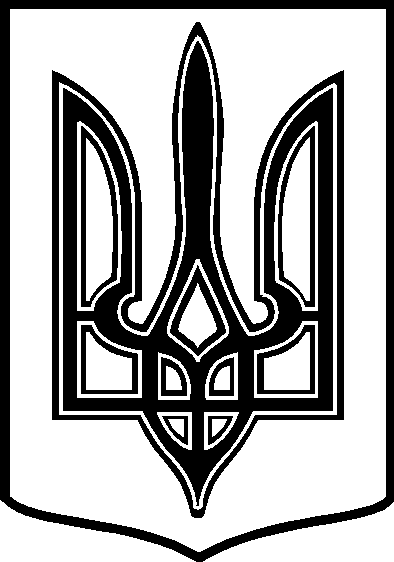 У К Р А Ї Н АТАРТАЦЬКА   СІЛЬСЬКА    РАДАЧЕЧЕЛЬНИЦЬКОГО  РАЙОНУ       ВІННИЦЬКОЇ   ОБЛАСТІРІШЕННЯ № 5601.04.2016 року                                                                                       5  сесія 7 скликанняс.ТартакЗаслухавши інформацію  сільського голови  В.В.Демченка про необхідність направлення коштів по кодах функціональної та економічної  класифікації ,в зв’язку з недостатністю фінансування  та для ефективного функціонування  підвідомчих установ , відповідно до ст. 28 Закону України „ Про місцеве самоврядування в Україні» , ст. ст.. 23,78 Бюджетного Кодексу України , за погодженням з постійною комісією  з питань  бюджету та планування фінансів ,  розвитку соціальної сфери , соціального  захисту населенняВнести зміни до  видаткової  частини загального фонду  сільського бюджету на 2015р., в   зв’язку з виробничою необхідністю за рахунок зміни призначення коштів по кодах економічної класифікації , а саме:  Внести зміни до видаткової частини загального фонду сільського  бюджету на 2016р.                      КФК 070101 Дошкільні заклади освіти                                                                                                                                      березень    кекв  2120 – нарахування на заробітну плату                             - 1 000 грн                                  КФК 110204  Палаци і будинки культури , клуби та інші заклади                                                            клубного типу                                                                                                                                 березень        кекв  2250 – видатки на відрядження                                      + 1000 грн.2. Внести зміни до  видаткової  частини загального фонду  сільського бюджету на 2016рік    рахунок вільного залишку коштів,  який виник станом на 01.01.2016 р., а, саме :  Внести зміни до видаткової частини  загального фонду сільського бюджету           на 2016 р. за рахунок вільного залишку коштів.                       КФК 090412 інші видатки на соціальний захист населення                                                                                                                                берерень  кекв 2730 -  інші виплати населенню                                       + 5 000  грн.                                       3. Контроль за виконанням даного рішення покласти на постійну комісію з питань             бюджету та планування фінансів ,  розвитку соціальної сфери , соціального      захисту населення ./Голова комісії –  Ткач О.Ф.. /СІЛЬСЬКИЙ    ГОЛОВА :                                             В.В.ДЕМЧЕНКО  Про  внесення змін до сільського бюджету на 2016 рік 